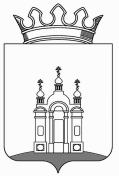 Заключениена отчет об исполнении бюджета Полазненского городского поселения за 2019 годЗаключение Контрольно-счетной палаты Добрянского городского округа на отчет об исполнении бюджета Полазненского городского поселения за 2019 год (далее – Заключение)  подготовлено в соответствии с требованиями статьи 264.4. Бюджетного кодекса РФ (далее – БК РФ), закона Пермского края от 25.03.2019 № 369-ПК «Об образовании нового муниципального образования Добрянский городской округ», в порядке, установленном Положением о бюджетном процессе в Полазненском городском поселении, утвержденным решением Думы Полазненского городского поселения от 23.10.2014 № 118 (далее – ПоБП) и Соглашением о передаче Контрольно – счетной палате Добрянского муниципального района полномочий контрольно – счетного органа Полазненского городского поселения по осуществлению внешнего муниципального финансового контроля на 2019 г. (далее – Соглашение).Настоящее Заключение подготовлено по результатам экспертизы проекта решения Думы Добрянского городского округа «Об утверждении отчета об исполнении бюджета Полазненского городского поселения за 2019 год» (далее – Проект решения) на основе итогов внешней проверки годового отчета об исполнении бюджета Полазненского городского поселения за 2019 год (далее – Отчет) с учетом рассмотрения дополнительных документов и материалов, представленных одновременно с Проектом решения.Соблюдение требований законодательства при подготовке и представлении отчета об исполнении бюджета поселенияВ соответствии со статьей 264.6 БК РФ в Проекте решения утверждены общий объем доходов, расходов и дефицита бюджета.В нарушение статьи 264.6 БК РФ не сформировано приложение к Проекту решения по расходам бюджета по разделам и подразделам классификации расходов бюджета.В период проведения экспертизы представлен уточненный Проект решения, сформированный в соответствии с требованиями статьи 264.6. БК РФ.Замечание технического характера:- в текстовой части Проекта решения нарушена нумерация;	- в графе 2 Приложения 4 к Проекту решения отсутствует код вида источников финансирования дефицита бюджета по показателю «Изменение остатков средств».В период проведения экспертизы замечания устранены.Согласно пункта 7 Инструкции о порядке составления и представления годовой, квартальной и месячной отчетности об исполнении бюджетов бюджетной системы Российской Федерации, утвержденной Приказом Министерства финансов Российской Федерации от 28.12.2010 № 191н (далее - Инструкция № 191н) бюджетная отчетность составляется на основе данных главной книги и (или) других регистров бюджетного учета, а также в целях составления годовой бюджетной отчетности проводится инвентаризация активов и обязательств.Согласно информации, представленной письмом от 27.03.2020 № 265-01-13-102-2020 МКУ «Единый центр учета и отчетности» инвентаризация проведена на момент ликвидации и по состоянию на 01.01.2020 акты сверок представить невозможно.В то же время, распоряжением администрации Добрянского муниципального района от 19.12.2019 № 339-р главным распорядителям и получателям бюджетных средств Добрянского муниципального района указано провести инвентаризацию активов и обязательств по состоянию на 01.01.2020 года.В ходе анализа данных главных книг и формы 0503120 «Баланс исполнения бюджета» установлены расхождения по всем счетам на конец отчетного периода.В период проведения экспертизы представлены уточненные главные книги, расхождения данных главных книг и формы 0503120 устранены.В нарушение пункта 2.1.8.3. Соглашения одновременно с Отчетом не представлены:- отчет о выполнении муниципального задания;- главная книга по МКУ «Управление градостроительства и архитектуры» (Полазненское городское поселение).По запросу Контрольно-счетной палаты Добрянского городского округа (далее – КСП ДГО) от 07.04.2020 № 01-20/39 документы представлены.По запросу КСП ДГО от 02.03.2020 № 01-20/2 администрацией Добрянского городского округа не представлены годовые отчеты об исполнении и оценке эффективности реализации муниципальных программ за 2019 год по городским и сельским поселениям.Согласно информации, представленной администрацией Добрянского городского округа по дополнительному запросу КСП ДГО от 07.04.2020 № 01-20/38, документальное сопровождение муниципальных программ Полазненского городского поселения не велось администрацией Добрянского городского округа.В результате, в нарушение п. 1 ст. 8 Закона Пермского края от 25.03.2019 № 369-ПК «Об образовании нового муниципального образования Добрянский городской округ», годовые отчеты о выполнении муниципальных программ и оценка эффективности реализации муниципальных программ Полазненского городского поселения не подготовлены.Формирование бюджетной отчетностиВ соответствии с решение Думы Добрянского городского округа от 19.12.2019 № 78 «О внесении изменений в решение Думы Полазненского городского поселения от 20.12.2018 № 26 «О бюджете Полазненского городского поселения на 2019 год и на плановый период 2020 и 2021 годов» (далее – Решение № 78) главными распорядителями средств бюджета Полазненского городского поселения являются:- МКУ «Администрация Полазненского городского поселения»;- Дума Полазненского городского поселения;- Управление финансов и казначейства администрации Добрянского муниципального района (Полазненское городское поселение);- МКУ «Управление имущественных и земельных отношений» (Полазненское городское поселение);- МКУ «Администрация Добрянского района» (Полазненское городское поселение);- МКУ «Управление по культуре, спорту, молодежной и семейной политике» (Полазненское городское поселение);- МКУ «Управление градостроительства и архитектуры» (Полазненское городское поселение)- МКУ «Управление жилищно-коммунального хозяйства и благоустройства» (Полазненское городское поселение). В соответствии с требованиями пункта 10 Инструкция № 191н представлена консолидированная бюджетная отчетность об исполнении бюджета Полазненского городского поселения.Состав бюджетной отчетности соответствует требованиям статьи 264.1. БК РФ.Общая характеристика исполнения бюджета Полазненского городского поселенияБюджет Полазненского гордского поселения на 2019 год (далее – Бюджет поселения) утвержден решением Думы Полазненского городского поселения от 20.12.2018 № 26 «О бюджете Полазненского городского поселения на 2019 год и на плановый период 2020 и 2021 годов» (далее – Решение № 26) по доходам в сумме 69 313,8 тыс. руб., по расходам в сумме 75 214,8 тыс. руб., с дефицитом в сумме 5 901,0 тыс. руб.За отчетный период в Решение № 26 10 раз вносились изменения решениями Думы Полазненского городского поселения (7) и Думы Добрянского городского округа (3). По сравнению с первоначально утвержденным Бюджетом поселения, в уточненном Бюджете поселения в редакции Решения № 78:а) доходы увеличились на 20 926,4 тыс. руб. и составили 90 240,2 тыс. руб.:- за счет средств краевого бюджета увеличение составило 7 416,1 тыс. руб.;- за счет средств местного бюджета – 13 510,3 тыс. руб.;б) расходы увеличились на 20 926,4 тыс. руб. и составили 96 141,2 тыс. руб.;в) дефицит Бюджета поселения утвержден в объеме 5 901,0 тыс. руб.Сравнительный анализ показателей первоначально утвержденного Бюджета поселения, уточненного Бюджета поселения и показателей Отчета представлен в таблице 1.   Таблица 1По итогам исполнения Бюджета поселения за 2019 год поступило доходов 87 181,0 тыс. руб., кассовые расходы составили 92 199,9 тыс. руб., дефицит Бюджета поселения составил 5 018,9 тыс. руб.Остатки средств на счетах по учету средств Бюджета поселения по состоянию на 01.01.2020 составили 1 024,1 тыс. руб., из них:- краевой бюджет – 407,0 тыс. руб.;- местный бюджет – 617,1 тыс. руб.В представленных главных книгах информация об остатках на счетах не отражена.В период проведения экспертизы представлены уточненные главные книги, остатки средств на счетах по учету средств Бюджета поселения по состоянию на 01.01.2020 отражены.Анализ исполнения бюджетаПолазненского городского поселения по доходам Первоначально объем доходов в Бюджет поселения на 2019 год был утвержден в сумме 69 313,8 тыс. руб.В течение 2019 года, в результате внесенных изменений, объем доходов был увеличен на 20 926,4 тыс. руб.  и утвержден в сумме 90 240,2 тыс. руб.Согласно данным Отчета, за 2019 год в Бюджет поселения поступило доходов 87 181,0 тыс. руб. или 96,6 % от уточненных плановых назначений.Сравнительный анализ исполнения Бюджета поселения по доходам приведен в таблице 2.Таблица 2В сравнении с 2018 г., в 2019 г. исполнение по доходам уменьшилось на 894,4 тыс. руб. или на 1,0 %, в т. ч. по:- налоговым доходам уменьшилось на 1 025,9 тыс. руб., - неналоговым доходам увеличилось на 3 840,4 тыс. руб., - безвозмездным поступлениям уменьшилось на 3 708,9 тыс. руб. Анализ исполнения Бюджета поселения по доходам за 2019 год в разрезе кодов классификации приведен в приложении к настоящему Заключению.Налоговые доходыПервоначально объем поступлений налоговых доходов в Бюджет поселения на 2019 год был утвержден в сумме 61 791,7 тыс. руб.В течение 2019 года в результате внесенных изменений объем налоговых поступлений был увеличен на 4 575,7 тыс. руб. и утвержден в сумме 66 367,4 тыс. руб.За 2019 год в Бюджет поселения налоговые доходы поступили в сумме 65 729,0 тыс. руб. или 99,0% от уточненных плановых назначений. В структуре доходов Бюджета поселения налоговые доходы составляют 75,4 % (таблица 2 к настоящему Заключению).Основным доходным источником является налог на доходы физических лиц в сумме 26 735,8 тыс. руб., удельный вес которого в структуре налоговых доходов составляет 40,7 %.По сравнению с 2018 годом объем поступлений налоговых доходов уменьшился на 1 025,9 тыс. руб. (таблица 2 и приложение к настоящему Заключению):1) снижение прослеживается по налогу на имущество физических лиц на 4 429,8 тыс. руб. или на 34,6 %. Снижение связано с переходом расчета налога с инвентаризационной стоимости имущества на кадастровую стоимость объектов налогообложения;2) по остальным налоговым доходам поступления увеличились.Неналоговые доходыПервоначально объем поступлений неналоговых доходов в Бюджет поселения на 2019 год был запланирован в сумме 4 500,0 тыс. руб.В течение 2019 года в результате внесенных изменений объем неналоговых доходов был увеличен на 8 934,6 тыс. руб. и составил 13 434,6 тыс. руб. За 2019 год в Бюджет поселения неналоговые доходы поступили в сумме 11 067,7 тыс. руб., что составляет 82,4 % от уточненных плановых назначений. В структуре доходов Бюджета поселения неналоговые доходы составляют 12,7 % (таблица 2 к настоящему Заключению).Основными доходными источниками являются:- доходы от продажи материальных и нематериальных активов в сумме 6 154,3, удельный вес которых в структуре неналоговых доходов составляет 44,4 %;- доходы, получаемые в виде арендной платы в сумме 4 315,5 тыс. руб., удельный вес которых в структуре неналоговых доходов составляет 39,0 % По сравнению с 2018 годом объем поступлений неналоговых доходов увеличился на 3 840,4 тыс. руб. (таблица 2 и приложение к настоящему Заключению), в т.ч.:- доходы, получаемые в виде арендной платы на 2 862,7 тыс. руб. или на 197,0 %. Рост поступлений по арендной плате за земельные участки;- доходы от продажи материальных и нематериальных активов на 1 365,4 тыс. руб. или на 28,5 %, рост доходов от реализации имущества в 2019 году за счет продажи нежилого помещения, расположенного по адресу: п. Полазна, ул. Парковая, д. 14, по рыночной стоимости 2 455,1 тыс. руб.Безвозмездные поступленияПервоначально объем безвозмездных поступлений в Бюджет поселения на 2019 год был запланирован в сумме 3 022,1 тыс. руб.Уточненным Бюджетом поселения на 2019 г. объем безвозмездных поступлений утвержден в сумме 10 438,2 тыс. руб.За 2019 год исполнение безвозмездных поступлений составило 100,0 % от уточненных плановых назначений. В структуре доходов Бюджета безвозмездные поступления составляют 11,9 % (таблица 2 к настоящему Заключению).По сравнению с 2018 годом объем безвозмездных поступлений уменьшился на 3 708,9 тыс. руб. (таблица 2 и приложение к настоящему заключению).Наибольшее снижение по:- дотациям на 2 421,7 тыс. руб.;- иным межбюджетным трансфертам на 967,9 тыс. руб.;- субсидиям на 284,6 тыс. руб.Анализ исполнения бюджета Полазненского городского поселения по расходамПервоначально объем расходов Бюджета поселения на 2019 год был утвержден в сумме 75 214,8 тыс. руб.В течение 2019 года, в результате внесенных изменений, объем расходов был увеличен на 20 926,4 тыс. руб.  и утвержден в сумме 96 141,2 тыс. руб.За 2019 год Бюджет поселения по расходам исполнен в сумме 92 199,9 тыс. руб. или 95,9 % от уточненных бюджетных ассигнований. Объем фактически исполненных расходов в 2019 году по сравнению с 2018 годом увеличился на 2 978,5 тыс. руб. или на 3,3 %.Анализ исполнения объема бюджетных назначений Уточненной сводной бюджетной росписи за 2019 год приведен в таблице 3.  Таблица 3 Неисполнение бюджетных ассигнований за 2019 год составило 3 941,3 тыс. руб. или 7,4 %.Бюджет поселения на 2019 год сформирован по программно – целевому методу.Анализ исполнения бюджетных назначений Бюджета поселения в разрезе программной и непрограммной частей приведен в таблице 4.Таблица 4Общее исполнение программной части Бюджета поселения составило 62 181,7 тыс. руб. или 94,7 % от уточненных бюджетных ассигнований. Удельный вес в общем объеме расходов составляет 67,4 %.Непрограммная часть расходов Бюджета поселения исполнена в объеме 30 018,2 тыс. руб. или 98,5 % от уточненных бюджетных ассигнований. Удельный вес в общем объеме исполненных расходов составляет 32,6 %.Не освоено бюджетных ассигнований за 2019 год непрограммной части расходов Бюджета поселения в сумме 463,5 тыс. руб. или 1,5 %.Согласно пояснительной записке причины не освоения непрограммной части расходов Бюджета поселения следующие:1) экономия по оплате труда в связи с предъявлением листов нетрудоспособности:- глава муниципального образования – 5,5 тыс. руб.; - осуществление первичного воинского учета на территориях, где отсутствуют военные комиссариаты – 21,8 тыс. руб. (краевые средства);2) остаток ассигнований в связи с перерасчетом: - обеспечение выполнения функций аппарата администрации муниципального образования – 98,6 тыс. руб.;- пенсии за выслугу лет лицам, замешавшим выборные муниципальные должности и муниципальные должности муниципальной службы Полазненского городского поселения – 1,5 тыс. руб.;3) оплата на основании актов выполненных работ (оказанных услуг) за фактически выполненный объем:- обеспечение деятельности ликвидационной комиссии администрации – 18,9 тыс. руб.;- мероприятия по созданию условий для повышения эффективности деятельности администрации Полазненского городского поселения за счет применения информационных технологий – 10,6 тыс. руб.;- мероприятие по обеспечению нормативного состояния зданий административного назначения и их функционирования Полазненского городского поселения – 45,2 тыс. руб.;4) в связи с окончанием ликвидационных мероприятий в 2020 году: - обеспечение выполнения функций аппарата Думы муниципального образования – 49,4 тыс. руб.;- обеспечение деятельности ликвидационной комиссии представительного органа – 5,5 тыс. руб.;5) позднее представление счетов на оплату:- обеспечение содержания казны Полазненского городского поселения – 159,9 тыс. руб.;6) оплата по представленным документам от получателей:- предоставление мер социальной поддержки отдельным категориям граждан, работающим в муниципальных учреждениях и проживающих в сельской местности и поселках городского типа (рабочих поселка), по оплате жилого помещения и коммунальных услуг – 46,6 тыс. руб. (краевые средства).Проверка составления и ведения сводной бюджетной росписи бюджета поселенияВ соответствии с требованиями ст. 217 БК РФ исполнение бюджета Полазненского городского поселения в 2019 году осуществлялось в соответствии с порядком составления и ведения сводной бюджетной росписи бюджета Полазненского городского поселения, утвержденного постановлением администрации Полазненского городского поселения от 16.11.2012 № 331. Объем бюджетных ассигнований по расходам сводной бюджетной росписи соответствует объему бюджетных ассигнований утвержденному решением Думы Добрянского городского округа от 30.12.2019 № 104 «О внесении изменений в решение Думы Полазненского городского поселения от 20.12.2018 № 26 «О бюджете Полазненского городского поселения на 2019 год и на плановый период 2020 и 2021 годов».Анализ использования бюджетных средств, выделенных на реализацию муниципальных программ В 2019 году из Бюджета поселения были выделены средства на реализацию 11 муниципальных программ.В соответствии с Проектом решения исполнение составило 62 181,7 тыс. руб., что составляет 94,7 % от уточненных бюджетных ассигнований, в т. ч.:Таблица 5, тыс. руб.Не освоено бюджетных ассигнований за 2019 год программной части расходов Бюджета поселения в сумме 3 477,8 тыс. руб. или 5,3 %.Согласно пояснительной записки причины не освоения следующие:Культура Полазненского городского поселения: мероприятие «Обеспечение деятельности муниципального казенного учреждения «Центр общественных инициатив» в сумме 449,1 тыс. руб.: - экономия по оплате труда в связи с предъявлением листов нетрудоспособности – 33,9 тыс. руб., - оплата на основании актов выполненных работ (оказанных услуг) за фактически выполненный объем и позднее представление счетов на оплату – 415,2 тыс. руб.;Капитальный ремонт общего имущества в многоквартирных домах Полазненского городского поселения: мероприятие «Ремонт жилищного фонда поселения» в сумме 49,2 тыс. руб. в связи оплатой расходов на основании представленных документов для оплаты;Организация дорожной деятельности в Полазненском городском поселении в сумме 605,4 тыс. руб.:- оплата на основании актов выполненных работ (оказанных услуг) за фактически выполненный объем и позднее представление счетов на оплату – 598,2 тыс. руб. по текущему ремонту дорог и тротуаров;-  экономия в результате проведения конкурсных процедур – 7,2 тыс. руб. по мероприятиям направленным на содержание автомобильных дорог и инженерных сооружений на них в границах поселения;Содержание и благоустройство объектов общего пользования муниципального имущества и объектов ритуального назначения на территории Полазненского городского поселения в сумме 1 539,8 тыс. руб.:а) оплата на основании актов выполненных работ (оказанных услуг) за фактически выполненный объем и позднее представление счетов на оплату:- мероприятия, обеспечивающие функционирование сетей наружного освещения – 248,4 тыс. руб.;- прочие мероприятия по благоустройству поселения – 798,8 тыс. руб.;- мероприятия по организации сбора, вывоза бытовых отходов и мусора – 129,0 тыс. руб.;б) отсутствие документов для оплаты:- мероприятия по организации и содержанию мест захоронения – 25,0 тыс. руб.;в) электронный аукцион признан не состоявшимся ввиду отсутствия заявок:- мероприятия по отлову безнадзорных животных, их транспортировке, учету и регистрации, содержанию, лечению, кастрации (стерилизации), эвтаназии, утилизации – 319,1 тыс. руб. (краевые средства);- администрирование государственных полномочий по организации проведения мероприятий по отлову безнадзорных животных, их транспортировке, учету и регистрации, содержанию, лечению, кастрации (стерилизации), эвтаназии, утилизации – 19,5 тыс. руб. (краевые средства);Осуществление мер по гражданской обороне, пожарной безопасности и защите от чрезвычайных ситуаций не территории Полазненского городского поселения: мероприятие «Мероприятия по пожарной безопасности на территории поселения» в сумме 5,7 тыс. руб. в связи с отсутствием документов для оплаты;Развитие и обеспечение системы жилищно-коммунального хозяйства Полазненского городского поселения в сумме 698,6 тыс. руб.:- экономия в результате проведения конкурсных процедур – 142,7 тыс. руб. по содержанию объектов системы жилищно-коммунального хозяйства;- электронный аукцион признан не состоявшимся ввиду отсутствия заявок – 555,9 тыс. руб. на выполнение проектно-изыскательных и строительно-монтажных работ «Строительство распределительных инженерных сетей (водоснабжение, газоснабжение) д. Мохово-4 п. Полазна (для многодетных семей)»;Градостроительная деятельность на территории Полазненского городского поселения: мероприятие «Мероприятия в сфере градостроительства» в сумме 130,0 тыс. руб. в связи оплата на основании актов выполненных работ (оказанных услуг) за фактически выполненный объем.Дорожный фондПорядок формирования и использования муниципального дорожного фонда Полазненского городского поселения, утвержден решением Думы Полазненского городского поселения от 23.10.2014 № 119 (ред. от 26.05.2016 № 259) (далее – Порядок).Согласно представленной информации об объеме дорожных фондов, объем Дорожного фонда Полазненского городского поселения на 2019 год (далее – Дорожный фонд) утвержден в соответствии с требованиями пункта 2.1. Порядка.Анализ формирования и поступления доходов Дорожного фонда представлен в таблице 6. Значения взяты из представленной информации об объеме дорожных фондов.Таблица 6Бюджетные ассигнования на Дорожный фонд предусмотрены в рамках двух муниципальных программ:- Организация дорожной деятельности в Полазненском городском поселении;- Формирование комфортной городской среды в Полазненском городском поселении.Анализ использования бюджетных ассигнований Дорожного фонда представлен в таблице 7. Таблица 7 Из данных таблицы 7 следует, что за 2019 год плановый объем расходов на Дорожный фонд увеличился на 11 608,9 тыс. руб.Исполнение Дорожного фонда составило 16 819,3 тыс. руб. или 96,5 % от уточненных плановых назначений.Причины не освоения в сумме 605,4 тыс. руб.:- оплата на основании актов выполненных работ (оказанных услуг) за фактически выполненный объем и позднее представление счетов на оплату – 598,2 тыс. руб.;-  экономия в результате проведения конкурсных процедур – 7,2 тыс. руб.Анализ расходования средств резервного фонда администрации Полазненского городского поселенияПунктом 4 статьи 8 Решения № 26 в составе расходов Бюджета поселения утвержден объем бюджетных ассигнований резервного фонда администрации Полазненского городского поселения на 2019 г. в сумме 500,0 тыс. руб. или 0,7% от общего объема расходов, что не противоречит требованиям и ограничениям, установленным пунктом 3 статьи 81 БК РФ и пунктом 2 статьи 15 ПоБП (не более 3,0 %). Согласно форме 3 «Информация об использовании средств резервного фонда Полазненского городского поселения» по состоянию на 01.01.2020 средства из резервного фонда выделялись 4 раза на:а) мероприятия по предупреждению и ликвидации последствий чрезвычайных ситуаций и стихийных бедствий природного и техногенного характера:- подвоз воды д. Пеньки – 58,6 тыс. руб.;- проведение аварийно-восстановительных работ по засыпке карстового провала – 224,9 тыс. руб.б) мероприятия по содержанию объектов системы жилищно-коммунального хозяйства:- подвоз воды жителям деревень Пеньки, Константиновка, Мохово, Бесово – 65,5 тыс. руб.;в) мероприятия по обследованию многоквартирных домов:- проведение обследования 2-этажного многоквартирного дома, расположенного по адресу: п. Полазна, ул. Культуры, д. 8) – 29,9 тыс. руб.Остаток средств резервного фонда в сумме 121,1 тыс. руб. в связи с не востребованностью перераспределен на другие расходы. Решением № 78 объем резервного фонда утвержден с нулевым значением.Анализ расходования средств, выделенных на финансовое обеспечение выполнения муниципального заданияСогласно информации о выполнении муниципального задания муниципальными учреждениями Полазненского городского поселения по состоянию на 01.01.2020 (далее – Информация) за отчетный период из Бюджета поселения перечислены субсидии на выполнение муниципального задания в сумме 19 862,5 тыс. руб. МБУК «Полазненский центр творчества и досуга» (далее – Учреждение).Направлено на расходы Учреждением за 2019 года – 20 421,7 тыс. руб. (в т. ч. остаток на начало года в сумме 809,5 тыс. руб.).В соответствии с данными Информации, фактический объем, выполненного муниципального задания за 2019 год составил 10 113 ед. или 100,0 % от планового объема.Остаток средств на лицевых счетах учреждений на 01.01.2020 – 250,3 тыс. руб. (средства Бюджета поселения).Кредиторская задолженность на 01.01.2020 составляет 183,2 тыс. руб.Согласно пояснительной записке Учреждения, сложилась следующая кредиторская задолженность:- расчеты по коммунальным услугам – 95,8 тыс. руб.;- расчеты по работам, услугам по содержанию имущества – 77,8 тыс. руб.;  -  расчеты по прочим работам услугам – 8,6 тыс. руб.;- расчеты по приобретению материальных запасов – 1,0 тыс. руб.Все счета-фактуры и акты выполненных работ от декабря 2019 г. Кредиторская задолженность является текущей.Анализ дефицита (профицита) бюджета Полазненского городского поселения, источников покрытия дефицита бюджета, состояния муниципального долгаРешением № 26 дефицит Бюджета поселения на 2019 год был утвержден в размере 5 901,0 тыс. руб., что соответствует п. 3 ст. 92.1 БК РФ.Источники финансирования дефицита бюджета сформированы за счет изменения остатков средств на счетах по учету средств местного бюджета.Остатки средств, сложившиеся по результатам исполнения Бюджета поселения в 2018 году, составляли 6 042,9 тыс. руб.В ходе исполнения Бюджета поселения дефицит не менялся.По данным формы 0503117 «Отчет об исполнении бюджета» Бюджет поселения за 2019 год исполнен с дефицитом в сумме 5 018,9 тыс. руб.Согласно формы 6 «Информация о состоянии муниципального долга Полазненского городского поселения» по состоянию на 01.01.2020 г. муниципальный долг Бюджета поселения отсутствует.Согласно формы 7 «Информация о предоставлении и погашении бюджетных кредитов, предоставленных из бюджета Полазненского городского поселения» по состоянию на 01.01.2020 начислено процентов за пользование кредитом и погашено в отчетном году в сумме 18,9 тыс. руб.Согласно формы 8 «Информация о муниципальных гарантиях Полазненского городского поселения» по состоянию на 01.01.2020 г. муниципальные гарантии отсутствуют.Анализ состояния кредиторской и дебиторской задолженности Полазненского городского поселенияСравнительный анализ дебиторской задолженности по данным регистра учета и отчетности приведен в таблице 8:Таблица 8, тыс. руб.В нарушение требований, установленных частью 1 статьи 13 Федерального закона № 402-ФЗ «О бухгалтерском учете» (далее – Федеральный закон № 402-ФЗ), дебиторская задолженность в формах отчетности не соответствует дебиторской задолженности, содержащейся в главных книгах по счетам, по всем счетам.В период проведения экспертизы представлены уточненные главные книги, данные учета и отчетности приведены в соответствие.Причины наличия дебиторской задолженности на 01.01.2020 г. следующие:1) согласно формы 0503160 «Пояснительная записка»:а) счет 1 205 00 в сумме 1,9 тыс. руб. – за информацию в газете: ООО «ПГ «Прогрессия» – 0,3 тыс. руб., ПО АКБ «Урал ФД» – 1,6 тыс. руб.;б) счет 1 208 00 в сумме 1,7 тыс. руб. – выданы денежные средства подотчет;2) согласно формы 0503360 «Пояснительная записка» к отчету об исполнении консолидированного бюджета Добрянского муниципального района:а) счет 1 206 00 в сумме 825,3 тыс. руб.:- авансовый платеж ПАО «Пермэнергосбыт» за декабрь 2019 г. в сумме 643,1 тыс. руб.;- неиспользованные авансовые платежи МБТ от поселения в район на исполнение переданных полномочий в сумме 174,1 тыс. руб.;- авансовый платеж по содержанию имущества в сумме 8,1 тыс. руб. ООО «Полазненская ремонтная компания»;б) счет 1 303 00 в сумме 32,4 тыс. руб. – задолженность ФСС по понесенным расходам страхователя.Сравнительный анализ кредиторской задолженности по данным регистра учета и отчетности приведен в таблице 9:Таблица 9, тыс. руб.В нарушение требований, установленных частью 1 статьи 13 Федерального закона № 402-ФЗ, кредиторская задолженность в формах отчетности не соответствует кредиторской задолженности, содержащейся в главных книгах по всем счетам.Также расхождения установлены между формой 0503120 и формой 0503169 по счетам 1 208 00, 1 302 00.В период проведения экспертизы представлены уточненные главные книги, форма 1503169, данные учета и отчетности приведены в соответствие.Согласно формы 0503160 «Пояснительная записка» причиной наличия кредиторской задолженности на 01.01.2020 г. является отсутствие денежных средств на счетах по учету средств бюджета:а) по счету 1 302 00 в сумме 1 121,3 тыс. руб.:  - зимнее и летнее содержание автомобильных дорог – 878,9 тыс. руб. ООО «Квартал»;- содержание сетей наружного освещения – 124,4 тыс. руб. ООО «ЦИС»;- тепловую энергию – 44,4 тыс. руб. ООО «Теплосервис»;- содержание кладбища – 25,0 тыс. руб. ООО «АИД»; - за ремонт кровли – 21,6 тыс. руб. ООО «Полазненская ремонтная компания»;- взносы за капитальный ремонт: ООО «Полазненская ремонтная компания» – 9,5 тыс. руб., ТСЖ «Оптимистов 4» – 3,5 тыс. руб.;- охрану: ОВО по Добрянскому району – 4,7 тыс. руб., ООО «Цербер-Добрянка» – 2,2 тыс. руб.;- газету «Вести Полазны» – 6,5 тыс. руб.;- по оплате труда – 0,6 тыс. руб.;- услуги связи – 0,1 тыс. руб. ПАО «Ростелеком»;б) по счету 1 303 00 в сумме 4,8 тыс. руб. – начисления по НДФЛ, страховым взносам за декабрь 2019 г. и налогу на имущество за 4 квартал 2019 г.Согласно формы 0503169 кредиторская задолженность по счету 1 205 50 «Расчеты по безвозмездным денежным поступлениям текущего характера» составляет в сумме 368,7 тыс. руб.В то же время, остатки средств краевого бюджета на счетах по учету средств Бюджета поселения по состоянию на 01.01.2020 составили 407,0 тыс. руб. Отклонение составляет 38,3 тыс. руб.Выводы:В ходе проведения экспертизы проекта решения Думы Добрянского городского округа «Об утверждении отчета об исполнении бюджета Полазненского городского поселения за 2019 год» на основе итогов внешней проверки отчета об исполнении бюджета Полазненского городского поселения за 2019 год, документов и материалов, предоставленных одновременно с Проектом решения выявлены нарушения и замечания:Нарушения ведения бухгалтерского учета, составления и представления бухгалтерской (финансовой отчетности):В нарушение статьи 264.6 БК РФ не сформировано приложение к Проекту решения по расходам бюджета по разделам и подразделам классификации расходов бюджета.В период проведения экспертизы нарушение устранено.В нарушение части 1 статьи 13 Федерального закона № 402-ФЗ и пункта 7 Инструкции № 191н:а) Бюджетная отчетность составлена в отсутствие данных об инвентаризации активов и обязательств.б) Установлены расхождения данных главных книг и формы 0503120 «Баланс исполнения бюджета» по всем счетам.В период проведения экспертизы нарушения устранены.в) Дебиторская (кредиторская) задолженность в формах отчетности 0503120 и 0503169 не соответствует дебиторской (кредиторской) задолженности, содержащейся в главных книгах по всем счетам;В период проведения экспертизы нарушения устранены.г) Кредиторская задолженность по счету 1 205 50 «Расчеты по безвозмездным денежным поступлениям текущего характера» в форме 0503169 меньше на 38,3 тыс. руб. остатков средств краевого бюджета на счетах по учету средств Бюджета поселения по состоянию на 01.01.2020.В нарушение пункта 2.1.8.3. Соглашения одновременно с Отчетом не представлены:- отчет о выполнении муниципального задания;- главная книга по МКУ «Управление градостроительства и архитектуры» (Полазненское городское поселение).В период проведения экспертизы документы представлены.В нарушение п. 1 ст. 8 Закона Пермского края от 25.03.2019 № 369-ПК «Об образовании нового муниципального образования Добрянский городской округ», годовые отчеты о выполнении муниципальных программ и оценка эффективности реализации муниципальных программ Полазненского городского поселения не подготовлены.В связи с непредставлением годовых отчетов о результатах реализации муниципальных программ, провести анализ достижения целевых показателей муниципальных программ Полазненского городского поселения и оценить эффективность использования бюджетных средств не представляется возможным.В представленных главных книгах информация об остатках на счетах не отражена.В период проведения экспертизы расхождение устранено.Замечание технического характера:- в текстовой части Проекта решения нарушена нумерация;	- в графе 2 Приложения 4 к Проекту решения отсутствует код вида источников финансирования дефицита бюджета по показателю «Изменение остатков средств».В период проведения экспертизы замечания устранены.По результатам проверки годового отчета об исполнении бюджета Полазненского городского поселения за 2019 год:- не подтверждена достоверность наличия дебиторской (кредиторской) задолженности на 01.01.2020;- кредиторская задолженность по счету 1 205 50 отражена не достоверно.Предложения:Контрольно – счетная палата Добрянского городского округа рекомендует Думе Добрянского городского округа рассмотреть проект решения Думы Добрянского городского округа «Об утверждении отчета об исполнении бюджета Полазненского городского поселения за 2019 год».Рекомендовать администрации Добрянского городского округа:- обеспечить возврат дебиторской задолженности в сумме 32,4 тыс. руб. (задолженность ФСС по понесенным расходам страхователя) в бюджет Добрянского городского округа;- рассмотреть вопрос об ответственности должностных лиц, допустивших нарушения бюджетного законодательства и иных правовых актов в ходе исполнения бюджета Полазненского городского поселения за 2019 год.Представить в Контрольно-счетную палату Добрянского городского округа, в срок до 01.07.2020, информацию о результатах рассмотрения настоящего Заключения. Председатель КСП ДГО                                                                      Н.Г. Денисова КОНТРОЛЬНО-СЧЕТНАЯ ПАЛАТА ДОБРЯНСКОГО ГОРОДСКОГО ОКРУГАСоветская ул., д. 10, г.Добрянка, Пермский край, 618740тел./факс (34265) 2-78-68e-mail: kspdоbr@mail.ru; http://dobrraion.ru07.05.2020                                                                                                        № 18г. ДобрянкаПоказателиРешение № 26, тыс. руб.Решение № 78, тыс. руб.Отклонение первоначального бюджета от уточненного, тыс. руб.Исполнено, тыс. руб.% исполнения 1234 = 3 - 256 5/3*100Доходы69 313,890 240,220 926,487 181,096,6Расходы75 214,896 141,220 926,492 199,995,9-Дефицит, +Профицит- 5 901,0- 5 901,00,0- 5 018,9хПоказателиФактически исполнено                     за 2018 годФактически исполнено                     за 2018 годФактически исполнено                     за 2019 годФактически исполнено                     за 2019 годОтклонение, тыс. руб.ПоказателиСумма, тыс. руб.Удельный вес, %Сумма, тыс.  руб.Удельный вес, %Отклонение, тыс. руб.123456 = 4 - 2Налоговые доходы66 754,975,865 729,075,4- 1 025,9Неналоговые доходы7 227,38,211 067,712,73 840,4Безвозмездные поступления14 093,216,010 384,311,9- 3 708,9Всего доходов88 075,4100,087 181,0100,0- 894,4Уточненная СБР, тыс. руб.Отчет, тыс. руб.Отклонения, тыс. руб.Исполнено, %123 = 1 - 24 = 2/1*10096 141,292 199,93 941,395,9НаименованиеУточненная СБР,тыс. руб.Удельный вес,%Исполнено (Отчет), тыс. руб.Удельный вес,%Отклонения,тыс. руб.Исполнено,%123456 = 2 - 47 = 4/2*100Программная часть65 659,568,362 181,767,43 477,894,7Непрограммная часть30 481,731,730 018,232,6463,598,5ИТОГО96 141,2х92 199,9х3 941,395,9№ п/пНаименование муниципальной программыУточненный бюджет тыс. руб.Исполнено (Проект решения), тыс. руб.Отклонение, тыс. руб.Исполнение, %12345 = 3 - 46 = 4/3 * 1001.Культура Полазненского городского поселения 26 533,026 083,9449,198,32.Обеспечение жильем жителей Полазненского городского поселения»1 344,31 344,30,0100,03.Капитальный ремонт общего имущества в многоквартирных домах Полазненского городского поселения466,0416,849,289,44.Организация дорожной деятельности в Полазненском городском поселении10 447,99 842,4605,594,25.Содержание и благоустройство объектов общего пользования муниципального имущества и объектов ритуального назначения на территории Полазненского городского поселения16 643,715 103,91 539,890,76.Осуществление мер по гражданской обороне, пожарной безопасности и защите от чрезвычайных ситуаций не территории Полазненского городского поселения602,3596,65,799,17.Развитие и обеспечение системы жилищно-коммунального хозяйства Полазненского городского поселения1 242,4543,8698,643,88.Профилактика правонарушений на территории Полазненского городского поселения50,350,30,0100,09.Градостроительная деятельность на территории Полазненского городского поселения496,3366,3130,073,810.Управление муниципальным имуществом и земельными отношениями Полазненского городского поселения346,2346,20,0100,011.Формирование комфортной городской среды в Полазненском городском поселении7 487,17 487,20,0100,0ИТОГОИТОГО65 659,562 181,73 477,894,7№ п/пИсточник доходовРешение № 26, тыс. руб.Решение № 78, тыс. руб.Отклонения, тыс. руб.Фактически поступило доходов% исполнения12345 = 4 - 367 = 6 / 4 * 1001.Местный бюджет, в том числе:5 050,09 521,74 471,710 640,9111,8Акцизы на бензин, дизельное топливо, моторные масла1 600,01 800,0200,02 185,7121,4Транспортный налог 3 450,07 721,04 271,08 454,5109,5Доходы от эксплуатации и использования имущества автомобильных дорог, находящихся в собственности городских поселений0,00,70,70,7100,02.Федеральный и краевой бюджеты0,06 317,56 317,56 317,5100,0ИТОГО = 1 + 25 050,015 839,210 789,216 958,4107,13.Утвержденный объем бюджетных ассигнований Дорожного фонда5 815,817 424,7ххх№ п/пНаименование направления расходов муниципального дорожного фондаРешение № 26, тыс. руб.Решение № 78, тыс. руб.Отклонения, тыс. руб.Исполненотыс. руб.% исполнения12345 = 4 - 367 = 6/4*100Муниципальная программа «Организация дорожной деятельности в Полазненском городском поселении»Муниципальная программа «Организация дорожной деятельности в Полазненском городском поселении»Муниципальная программа «Организация дорожной деятельности в Полазненском городском поселении»Муниципальная программа «Организация дорожной деятельности в Полазненском городском поселении»Муниципальная программа «Организация дорожной деятельности в Полазненском городском поселении»Муниципальная программа «Организация дорожной деятельности в Полазненском городском поселении»Муниципальная программа «Организация дорожной деятельности в Полазненском городском поселении»1Проектирование, строительство (реконструкция), капитальный ремонт и ремонт автомобильных дорог общего пользования местного значения, находящихся на территории ПК0,01 569,01 569,01 569,0100,02Мероприятия по текущему ремонту дорог и тротуаров0,02 941,62 941,62 343,479,73Мероприятия, направленные на содержание автомобильных дорог и инженерных сооружений на них в границах поселения5 815,85 920,8105,05 913,699,94Исполнение полномочий по решению вопросов местного значения в сфере дорожной деятельности по проведению ремонта автомобильных дорог общего пользования местного значения, осуществляемого в рамках Программы дорожной деятельности «Безопасные и качественные дороги Пермского края и Пермской городской агломерации»0,08,28,28,2100,05Исполнение полномочий по решению вопросов местного значения в сфере дорожной деятельности по проведению ремонта автомобильных дорог общего пользования местного значения, осуществляемого в рамках пост. Правительства Пермского края от 12.12.2014 №1447-п0,08,28,28,2100,0ИТОГОИТОГО5 815,810 447,84 632,09 842,494,2Муниципальная программа «Формирование комфортной городской среды в Полазненском городском поселении»Муниципальная программа «Формирование комфортной городской среды в Полазненском городском поселении»Муниципальная программа «Формирование комфортной городской среды в Полазненском городском поселении»Муниципальная программа «Формирование комфортной городской среды в Полазненском городском поселении»Муниципальная программа «Формирование комфортной городской среды в Полазненском городском поселении»Муниципальная программа «Формирование комфортной городской среды в Полазненском городском поселении»Муниципальная программа «Формирование комфортной городской среды в Полазненском городском поселении»1Поддержка муниципальных программ формирования современной городской среды (без софинансирования из Федерального бюджета)0,01 441,61 441,61 441,6100,02Реализация программ формирования современной городской среды0,05 535,35 535,35 535,3100,0ИТОГОИТОГО0,06 976,96 976,96 976,9100,0ВСЕГОВСЕГО5 815,817 424,711 608,916 819,396,5Номер счетаГлавные книгиГлавные книгиф. 0503120ф. 0503120ф. 0503169ф. 0503169Номер счетана 01.01.2019на 01.01.2020на 01.01.2019на 01.01.2020на 01.01.2019на 01.01.202012345671 205 001 209 002 829,33 226,52 831,21,92 831,21,91 206 001 208 001 303 00242,918 357,7244,5859,5244,5859,5Номер счетаГлавные книгиГлавные книгиф. 0503120ф. 0503120ф. 0503169ф. 0503169Номер счетана 01.01.2019на 01.01.2020на 01.01.2019на 01.01.2020на 01.01.2019на 01.01.202012345671 205 001 209 0067,72 372,366,1368,766,1368,71 302 001 208 001 304 00235,3- 7 683,5253,71 121,3285,71 121,31 303 002,13,21,74,81,74,8